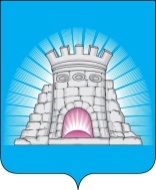 Заключение по результатам экспертно-аналитического мероприятия «Оперативный контроль исполнения бюджета городского округа Зарайск Московской области и подготовка информации о ходе исполнения бюджета городского округа Зарайск Московской области: мониторинг исполнения бюджета городского округа Зарайск  Московской области за 3 месяца 2020 года»г. Зарайск							28 июля 2020 годаМосковской области1.Общие положения	Информация о ходе исполнении бюджета городского округа Зарайск Московской области за 1 квартал  2020 года подготовлена Контрольно-счетной палатой городского округа Зарайск Московской области (далее – КСП городского округа Зарайск) в соответствии с требованиями статей 157, 268.1 Бюджетного кодекса Российской Федерации от 31 июля 1998 года № 145-ФЗ (далее – Бюджетный кодекс РФ), а также: 	- Федеральным законом от 07.02.2011 № 6-ФЗ «Об общих принципах организации и деятельности контрольно-счетных органов субъектов Российской Федерации и муниципальных образований»; 	- Положением о Бюджетном процессе в городском округе Зарайск  Московской области, утвержденным решением Совета депутатов городского округа Зарайск Московской области от 26.10.2017 № 10/3 (далее – Положение о бюджетном процессе); 	- пунктом 1.2 плана работы Контрольно-счетной палаты городского округа Зарайск Московской области на 2020 год.Объекты экспертно-аналитического мероприятия: Финансовое управление администрации городского округа Зарайск Московской области.Исследуемый период: 3 месяца 2020 года	Анализ хода исполнения бюджета городского округа Зарайск Московской области за 1 квартал 2020 года проведен на основании:		отчета об исполнении бюджета городского округа Зарайск за 1 квартал 2020 года, утвержденного постановлением главы городского округа Зарайск Московской области от 19.05.2020 года №614/5;		сводной бюджетной росписи расходов бюджета городского округа Зарайск Московской области (по состоянию на 01.04.2020 года), представленной в КСП городского округа Зарайск Финансовым управлением администрации городского округа Зарайск;		иной информации об исполнении бюджета городского округа Зарайск Московской области за 1 квартал 2020 года размещенной в открытом доступе.2. Общая характеристика исполнения бюджета за 1 квартал 2020 года           Бюджет городского округа Зарайск Московской области на 2020 год утвержден решением Совета депутатов городского округа Зарайск Московской области от 12.12.2019г. №48/1 «О бюджете городского округа Зарайск Московской области на 2020 год и плановый период 2021 и 2022 годов».            В данный документ решениями Совета депутатов городского округа Зарайск Московской области от 26.12.2019 года №49/2, от 27.02.2020 года №51/1 внесены изменения.	Таким образом, бюджетные назначения на 2020 год составили:- по доходам в сумме 2459620,0 тыс. рублей, в том числе объем межбюджетных трансфертов, получаемых из других бюджетов бюджетной системы Российской Федерации  в сумме 1566908,0 тыс. рублей;- по расходам в сумме 2561570,0 тыс. рублей;- дефицит бюджета 57573,0 тыс. рублей.           Постановлением главы городского округа Зарайск Московской области от 19.05.2020 года № 614/5 утвержден отчет об исполнении бюджета городского округа Зарайск за 1 квартал 2020 года:- по доходам в сумме 415966,9 тыс. рублей;- по расходам в сумме 377318,4 тыс. рублей; - профицит бюджета 38648,5 тыс. рублей.3. Анализ исполнения бюджета по доходам             В соответствии с представленным отчетом в доходную часть бюджета городского округа Зарайск за 1 квартал 2020 года поступило 415966,9 тыс. рублей, в том числе налоговые и неналоговые доходы – 176281,0 тыс. рублей, безвозмездные поступления – 239686,0 тыс. рублей.	Общий объем поступлений за 1 квартал текущего года на 11,5% ниже поступлений за 1 квартал 2019 года (факт 1 квартал 2019 года – 469893,0 тыс. рублей).	Поступление доходов бюджета городского округа Зарайск за 1 квартал 2020 года составило:- налоговые доходы – 159955,0 тыс. рублей или 18,3% от уточненного бюджета;- неналоговые доходы – 16326,0 тыс. рублей или 35,1% от уточненного бюджета;- по безвозмездным поступлениям – 239686,0 тыс. рублей или 15,6% от уточненного бюджета.Структура доходных источников бюджета городского округа Зарайск за 1 квартал 2020 год представлена на диаграмме:3.1. Анализ поступления налоговых доходовОбъём налоговых доходов поступивших в бюджет городского округа Зарайск за 1 квартал 2020 года год составил 159955,0 тыс. рублей. По сравнению с аналогичным периодом прошлого года отмечается увеличение объёма налоговых доходов бюджета на 18344,0 тыс. рублей или  13,0%.  Структура налоговых поступлений:- налог на доходы физических лиц – исполнение за 1 квартал 2020 года составило 118772,0 тыс. рублей или 17,4 % к уточненным бюджетным назначениям, 112,3% к уровню 1 квартала 2019 года;- акцизы – исполнение за 1 квартал 2020 года составило 9794,0 тыс. рублей или 22,3% к уточненным бюджетным назначениям, 98,1% к уровню 1 квартала 2019 года;- налог, взимаемый в связи с применением упрощенной системы налогообложения – исполнение за 1 квартал 2020 года составило 8690,0 тыс. рублей  или 20,6% к уточненным бюджетным назначениям, 167,1% к уровню 1 квартала 2019 года;- единый налог на вмененный доход для отдельных видов деятельности – исполнение за 1 квартал 2020 года – 4217,0 тыс. рублей или 26,8% к уточненным бюджетным назначениям, 108,3% к аналогичному периоду прошлого года;- единый сельскохозяйственный налог –  за 1 квартал 2020 года - 2105,0 тыс. рублей;- налог, взимаемый в связи с применением патентной системы налогообложения – исполнение за 1 квартал 2020 года составило 1495,0 тыс. рублей или 23,1% к уточненным бюджетным назначениям, 86,8% к уровню 1 квартала  2019 года;- налог на имущество физических лиц – исполнение за 1 квартал 2020 года составило 1003,0 тыс. рублей или 4,6% к уточненным бюджетным назначениям, 153,6% к аналогичному периоду прошлого года;- земельный налог – исполнение за  1 квартал  2020 года составило  12826,0 тыс. рублей, что составляет 21,5% от уточненных бюджетных назначений, 94,4% к аналогичному периоду прошлого года;- государственная пошлина – исполнение за 1 квартал 2020 года составило 1053,0 тыс. рублей или 32,2% к уточненным бюджетным назначениям, 129,0% к уровню 1 квартала 2019 года.Структура налоговых доходов бюджета городского округа Зарайск Московской области за 1 квартал 2020 года представлена на диаграмме:3.2. Анализ поступления неналоговых доходовОбъём неналоговых доходов поступивших в бюджет городского округа Зарайск за 1 квартал 2020 год составил 16326,0 тыс. рублей. По сравнению с аналогичным периодом прошлого года отмечается увеличение объёма неналоговых доходов бюджета на 5922,0 тыс. рублей или  56,9%.  Структура неналоговых поступлений:- доходы от использования имущества, находящегося в государственной и муниципальной собственности –  исполнение за 1 квартал 2020 года составило 7880,0 тыс. рублей или 22,6% к уточненным бюджетным назначениям,123,6% к уровню 1 квартала 2019 года; - плата за негативное воздействие на окружающую среду – исполнение за 1 квартал 2020 года составило 970,0 тыс. рублей, что составляет 302,2% от уточненных бюджетных назначений и 577,4% к аналогичному периоду прошлого года;-  доходы от оказания платных услуг и компенсация затрат государства – исполнение за 1 квартал 2020 года составило 462,0 тыс. рублей, что составляет 77,0% от уточненных бюджетных назначений и 1184,6% к аналогичному периоду прошлого года;- доходы от продажи материальных и нематериальных активов - исполнение за 1 квартал 2020 года составило 6510,0 тыс. рублей, что составляет 64,1% от уточненных бюджетных назначений и 216,9% к аналогичному периоду прошлого года;- штрафы, санкции, возмещение ущерба – исполнено за 1 квартал 2020 года составило 375,0 тыс. рублей , что составило 53,0% к аналогичному периоду прошлого года;- прочие неналоговые доходы – исполнено за 1 квартал 2020 года составило 129,0 тыс. рублей или 23,5% от уточненных бюджетных назначений и 116,2%  к аналогичному периоду прошлого года.Структура неналоговых доходов бюджета городского округа Зарайск Московской области за 1 квартал 2020 года представлена на диаграмме:3.3. Анализ безвозмездных поступленийОбъём безвозмездных поступлений, поступивших в бюджет городского округа Зарайск за 1 квартал 2020 год составил 262085,0 тыс. рублей. По сравнению с аналогичным периодом прошлого года отмечается уменьшение объёма безвозмездных поступлений на 57894,0 тыс. рублей или  18,1%.  	Структура безвозмездных поступлений:- дотации бюджетам бюджетной системы Российской Федерации - исполнение за 1 квартал 2020 года составило 77712,0 тыс. рублей, что составляет 33,3% от уточненных бюджетных назначений и 111,9% к аналогичному периоду прошлого года;- субсидии бюджетам бюджетной системы Российской Федерации -  исполнение за 1 квартал 2020 года составило 20846,0 тыс. рублей, что составляет 3,2% от уточненных бюджетных назначений и 22,9% к аналогичному периоду прошлого года;- субвенции бюджетам бюджетной системы Российской Федерации - исполнение за 1 квартал 2020 года составило 163527,0 тыс. рублей, что составляет 24,3% от уточненных бюджетных назначений и 102,6% к аналогичному периоду прошлого года; - возврат остатков субсидий, субвенций и иных межбюджетных трансфертов – исполнение за 1 квартал 2020 года составило -22399,0 тыс. рублей, что составляет 80,2% уточненных бюджетных назначений, 1066,1% к аналогичному периоду прошлого года.Структура безвозмездных поступлений в бюджет городского округа Зарайск Московской области за 1 квартал 2020 года представлена на диаграмме:4. Анализ исполнения бюджета по расходамБюджетные ассигнования по расходам бюджета городского округа Зарайск на2020 год утверждены Решением Совета депутатов городского округа Зарайск Московской области от 12.12.2019г. №48/1 «О бюджете городского округа Зарайск Московской области на 2020 год и плановый период 2021 и 2022 годов» в объеме 2470980,0 тыс. рублей. Расходная часть бюджета в течение 1 квартала 2020 года увеличилась на 90590,0 тыс. рублей или на 3,7% от первоначально принятого бюджета на 2020 год.	Согласно представленного отчета об исполнении бюджета, кассовое исполнение бюджета за 1 квартал 2020 года – 377318,4 тыс. рублей или 15,3% к уровню утвержденного бюджета и 14,7% к уточненному бюджету. Анализ внесения изменений в сводную бюджетную роспись за январь-март 2020 года по разделам классификации расходов бюджета приведен в таблице:В отчетном периоде были значительно увеличены бюджетные ассигнования по разделу «Жилищно-коммунальное хозяйство» на 12,9% от первоначально утвержденного бюджета, по разделу «Охрана окружающей среды» на 13,7% от первоначально утвержденного бюджета. 	 В разрезе разделов исполнение бюджета по расходам за 1 квартал 2020 года по отношению к плановым назначениям составило:Уровень исполнения бюджета городского округа Зарайск по разделам классификации расходов бюджетов составил от 3,4% «Охрана окружающей среды» до 24,9% по разделу «Обслуживание государственного и муниципального долга».Наиболее низкий уровень исполнения бюджета городского округа Зарайск по разделам классификации расходов бюджетов отмечается по разделам «Охрана окружающей среды» (3,4%), «Национальная экономика» (4,6%), «Жилищно-коммунальное хозяйство» (5,9%).5. Анализ исполнения муниципальных программ и непрограммных расходов5.1. В бюджете городского округа Зарайск Московской области на 2020 год, с учетом уточнений предусмотрены средства на реализацию 19 муниципальных программ в объеме 2641374,0 тыс. рублей или 98,9% от общего запланированного объема расходов бюджета.За 1 квартал 2020 года исполнение бюджета городского округа Зарайск по расходам на реализацию программных мероприятий составило 374841,0 тыс. рублей или 14,7% от уточненного бюджета по программным расходам, в том числе:	тыс. руб.	Уровень исполнения бюджета городского округа Зарайск по муниципальным программам составил от 0% -  «Здравоохранение»,  до 25,8% - «Цифровое муниципальное образование». Структура программных расходов бюджета городского округа Зарайск московской области за 1 квартал 2020 года представлена на диаграмме:5.2.  Расходы на руководство и управление в сфере установленных функций органов местного самоуправления уточненным бюджетом на 2020 год предусмотрены в объеме 10286,0 тыс. рублей. Освоение средств за январь-март 2020 года составило 2477,0 тыс. рублей или 24,1%.Непрограммные расходы уточненным бюджетом на 2020 год предусмотрены в объеме 1410,0 тыс. рублей. Освоение средств по непрограммным расходам бюджета городского округа Зарайск за январь-март 2020 года составило 0,0 тыс. рублей. 6. Источники внутреннего финансирования дефицита бюджета и состояния муниципального долга6.1.Решением Совета депутатов городского округа Зарайск Московской области от 12.12.2019 № 48/1 «О бюджете городского округа Зарайск Московской области на 2020 год и на плановый период 2021 и 2022 годов» утвержден дефицит бюджета в сумме 16600,0 тыс. рублей.	С внесением изменений, принятых на 01 апреля 2020 года, дефицит бюджета составил 57573,0 тыс. рублей.Дефицит является следствием уточнения в расходной части бюджета остатков средств на счете по учету средств бюджета городского округа Зарайск Московской области образовавшихся по состоянию на 01.01.2019 года, что не противоречит абзацу 3 пункта 3 статьи 92.1 Бюджетного кодекса Российской Федерации.	Результатом исполнения бюджета городского округа Зарайск Московской области за 1 квартал 2020 года является профицит в размере 38648,5 тыс. рублей. 6.2. Анализ состояния муниципального долга городского округа Зарайск Московской области представлен в таблице (тыс. рублей):7. Выводы7.1. Анализ исполнения бюджета городского округа Зарайск Московской области за 3 месяца 2020 года показал, что исполнение в целом обеспечивалось в соответствии с требованиями Бюджетного кодекса российской Федерации, Положения о бюджетном процессе, Решением Совета депутатов городского округа Зарайск Московской области от 12.12.2019г. №48/1 «О бюджете городского округа Зарайск Московской области на 2020 год и плановый период 2021 и 2022 годов», Закон Московской области от 16.12.2019 N 261/2019-ОЗ "О бюджете Московской области на 2020 год и на плановый период 2021 и 2022 годов"; 7.2. Доходы бюджета городского округа Зарайск Московской области сформированы в соответствии с законодательством о налогах и сборах и статьями 61.2., 62 Бюджетного кодекса Российской Федерации и исполнены за 3 месяца 2020 года в сумме 415966,9 тыс. рублей. Расходы бюджета городского округа Зарайск Московской области, осуществляемые в соответствии со Сводной бюджетной росписью, составили 377318,4 тыс. рублей. Результатом исполнения бюджета городского округа Зарайск Московской области является профицит в сумме 38648,5 тыс. рублей. 7.3. Контрольно-счетная палата городского округа Зарайск Московской области подтверждает полноту и достоверность данных отчета об исполнении бюджета городского округа Зарайск Московской области за 1 квартал 2020 года. Бюджет исполнялся в отчетном периоде в соответствии с требованиями действующего бюджетного законодательства. 8. ПредложенияПо результатам анализа исполнения бюджета городского округа Зарайск Московской области за 3 месяца 2020 года КСП городского округа Зарайск предлагает:8.1. Рассмотреть результаты экспертно-аналитического мероприятия;8.2. Усилить работу по обеспечению исполнения расходных обязательств, принять меры к повышению уровня исполнения программных расходов в целях исключения рисков их неисполнения в 2020 году;8.3. Финансовому управлению администрации городского округа Зарайск Московской области и главным администраторам средств бюджета городского округа Зарайск Московской области обеспечить контроль за исполнением параметров Решения о бюджете городского округа Зарайск Московской области на 2020 год.Настоящее Заключение направлено главе городского округа Зарайск Московской области и в совет депутатов городского округа Зарайск Московской области.Председатель Контрольно – счетной палатыгородского округа Зарайск Московской области						            	Е.Н.КоротаеваРазделНаименованиеБюджетные ассигнования на 2020 годБюджетные ассигнования на 2020 годИзменение объема бюджетных ассигнованийИзменение объема бюджетных ассигнованийРазделНаименованиеПервоначально утвержденный бюджет,тыс. рублейСводная бюджетная роспись по состоянию на 01.04.2020,тыс. рублейтыс. рублей(гр.4 – гр.3)изменение,%1234560100Общегосударственные вопросы261283,0262621,01338,00,50200Национальная оборона2471,02477,06,00,20300Национальная безопасность и правоохранительная деятельность16934,016934,00,00,00400Национальная экономика293989,0303100,09111,03,10500Жилищно-коммунальное хозяйство523005,0590481,067476,012,90600Охрана окружающей среды2800,03183,0383,013,70700Образование948686,0959290,010604,01,10800Культура, кинематография225864,0225864,00,00,01000Социальная политика104847,0106519,01672,01,61100Физическая культура и спорт84821,084821,00,00,01300Обслуживание государственного и муниципального долга6280,06280,00,00,0ИТОГО РАСХОДОВИТОГО РАСХОДОВ2470980,02561570,090590,03,7РазделНаименованиеПервый квартал 2020 годаПервый квартал 2020 годаПервый квартал 2020 годаПервый квартал 2020 годаПервый квартал 2020 годаРазделНаименованиеПервоначально утвержденный бюджет,тыс. рублейСводная бюджетная роспись тыс. рублейИсполненотыс. рублейИсполнение, в % отИсполнение, в % отРазделНаименованиеПервоначально утвержденный бюджет,тыс. рублейСводная бюджетная роспись тыс. рублейИсполненотыс. рублейпервоначально утвержденного бюджетасводной бюджетной росписи12345670100Общегосударственные вопросы261283,0262621,060997,023,323,20200Национальная оборона2471,02477,0451,018,318,20300Национальная безопасность и правоохранительная деятельность16934,016934,02913,017,217,20400Национальная экономика293989,0303100,014014,04,84,60500Жилищно-коммунальное хозяйство523005,0590481,034675,06,65,90600Охрана окружающей среды2800,03183,0107,03,83,40700Образование948686,0959290,0190721,020,119,90800Культура, кинематография225864,0225864,036763,016,316,31000Социальная политика104847,0106519,021252,020,320,01100Физическая культура и спорт84821,084821,013863,016,316,31300Обслуживание государственного и муниципального долга6280,06280,01562,024,924,9ИТОГО РАСХОДОВИТОГО РАСХОДОВ2470980,02561570,0377318,015,314,7№п/пНаименование муниципальных программУточненный план на 01.04.2020г.Исполнено за 1 квартал 2020 года% исполнения123451Муниципальная программа «Здравоохранение»168,00,002Муниципальная программа "Культура  " 231996,0,037484,016,23 Муниципальная программа "Образование "               945901,0188032,019,94Муниципальная программа "Социальная защита населения  "  102847,022080,021,55 Муниципальная программа "Спорт"  82106,013863,016,96Муниципальная программа "Развитие сельского хозяйства" 9830,052,00,57Муниципальная программа "Экология и окружающая среда" 3183,0107,03,48Муниципальная программа "Безопасность и обеспечение безопасности жизнедеятельности населения"                   36673,05493,015,09Муниципальная программа "Жилище"                    18562,01923,010,410Муниципальная программа " Развитие инженерной  инфраструктуры и энергоэффективности "                  112051,0284,00,311 Муниципальная программа "Предпринимательство"  8647,01950,022,612Муниципальная программа "Управление имуществом и муниципальными финансами»" 220532,052045,023,613Муниципальная программа "Развитие институтов гражданского общества, повышение эффективности местного самоуправления и реализации молодежной политики»                    13284,01510,011,414Муниципальная программа "Развитие и функционирование дорожно-транспортного комплекса"                    245032,011493,04,715Муниципальная программа "Цифровое муниципальное образование" 34070,08783,025,816Муниципальная программа "Архитектура и градостроительство" 474,095,020,017Муниципальная программа «Формирование современной комфортной городской среды»458570,027447,06,018Муниципальная программа «Строительство объектов социальной инфраструктуры»00019Муниципальная программа «Переселение граждан из аварийного жилищного фонда» 25918,02200,08,5ИТОГО:ИТОГО:2549844,0374841,014,7Наименование показателяПо состоянию на:По состоянию на:Темп ростаНаименование показателя01.04.2019 г.01.04.2020 г.01.04.2020 г. к 01.04.2019 г.Доходы всего (без учета безвозмездных и налоговых доходов по дополнительным нормативам)311616,50333313,50107,0Объем муниципального долга городского округа Зарайск30000,080000,0266,7- бюджетные кредиты от других бюджетов бюджетной системы РФ-кредиты, полученные от кредитных организаций30000,080000,0266,7-муниципальные гарантии0,00,00,0Уровень муниципального долга к налоговым и неналоговым доходам бюджета городского округа Зарайск (без учета доходов по дополнительным нормативам)9,6324,00249,3Объем расходов на обслуживание муниципального долга605,101561,72258,1Расходы всего (без учета субвенций)279148,10248363,5089,0Уровень расходов на обслуживание муниципального долга к расходам бюджета, за исключением объема расходов, которые осуществляются за счет субвенций, предоставляемых из бюджетов бюджетной системы РФ0,220,63-